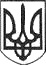 РЕШЕТИЛІВСЬКА МІСЬКА РАДАПОЛТАВСЬКОЇ ОБЛАСТІРОЗПОРЯДЖЕННЯ02 квітня 2024 року		    м. Решетилівка			                            №80   Про затвердження графікавиїзних прийомів громадян керівництвом виконавчого комітету Решетилівської міськоїради на ІІ квартал 2024 року	На виконання повноважень зазначених в ст. 42 Закону України „Про місцеве самоврядування в Україні”, відповідно до статті 22 Закону України „Про звернення громадян”, Указу Президента України від 07.02.2008 року №109/2008 „Про першочергові заходи щодо забезпечення реалізації та гарантування конституційного права на звернення до органів державної влади та органів місцевого самоврядування” та з метою забезпечення реалізації конституційного права громадян на звернення:	1. Затвердити графік виїзних прийомів громадян керівництвом  виконавчого комітету Решетилівської міської ради на ІІ квартал 2024 року:2. Оприлюднити графік виїзного прийому громадян керівництвом виконавчого комітету Решетилівської міської ради на ІІ квартал 2024 року на офіційному сайті Решетилівської міської ради.Міський голова                                                               Оксана ДЯДЮНОВА№п/пП.І.Б.ПосадаМісце проведення(назви сіл,селищ)Дата1 Дядюнова ОксанаАнатоліївна                        Міський головаГовтваМалий БакайЛобачіквітеньтравеньчервень2Малиш Тетяна АнатоліївнаСекретар міської радиПокровськеШамраївкаДемидівкаквітеньтравеньчервень3Сивинська Інна ВасилівнаПерший заступникміського головиКукобівкаНова МихайлівкаХрещатеквітеньтравеньчервень4Колесніченко Антон ВолодимировичЗаступник міського голови з питань діяльності виконавчих органів радиКолотіїШилівка Каленикиквітеньтравеньчервень5Невмержицький Юрій МихайловичЗаступник міського голови з питань діяльності виконавчих органів радиГлибока Балка ФедіївкаПотічокквітеньтравеньчервень6Лисенко Максим ВікторовичКеруючий справамивиконавчого комітетуМихнівкаДемидівкаЛиман Першийквітеньтравеньчервень